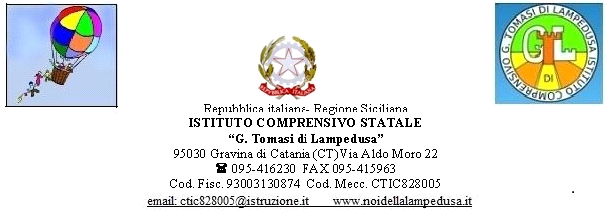 CIRCOLARE N. 29Docenti, alunni, genitori dell'IstitutoDSGA e Personale ATALoro sediSito webOggetto: assemblea sindacale di Mercoledì 12 Dicembre 2018.La Segreteria Provinciale dell'Organizzazione sindacale rappresentativa Federazione Gilda-Unams (FGU)  ha indetto  un’assemblea sindacale, per tutto il personale docente ed ATA delle ore 8,00 alle ore 11,00 di mercoledì 12 Dicembre 2018,  presso i locali dell'I.C. Rodari-Nosengo via San Paolo 107 Gravina di Catania.Comunicare l'eventuale adesione entro le ore 11.00 di Giovedì 6 Dicembre c.a.Gravina di Catania, 03/12/2018IL DIRIGENTE SCOLASTICOProf.ssa Maria Virginia Filippetti